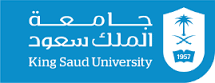 اتجاهات والديّ الأطفال ذوي الاعاقة العقلية نحو التربية الجنسية في مدينة الرياض.خطة بحث استكمال لمتطلبات مقرر "461 نفس"اعداد الطــالبــة:تهاني خالد المطيرياشراف:ا. وفاء الشارخالرقم التسلسلي: 61436هـ - 2015مالمقدمة             إن تربية الأبناء تربية حسنة وسليمة غاية كل أبوين مسلمين يطمحان إلى أن يسلك أولادهما وبناتهما الطريق الصائب والتوجيه القويم، حيث يلقن هؤلاء الأبناء بدورهم لأبنائهم هذه التربية الفاضلة والسليمة، فتنشأ أجيال بارة وواعية بما لها وما عليها، تعرف الخطأ فتبتعد عنه، وتدرك الصواب والحسن فتسعى إليه.                                                          
          ونحن نعيش اليوم في عصر يتطلب فيه من الإنسان أن يواجه الطفرات القيمية والتربوية المتغيرة، ونحن في الألفية الثالثة فإن إدخال التربية الجنسية إلى حياتنا ومدارسنا، أصبح أكثر إلحاحا من أي وقت سابق، وذلك  بسبب التغيرات الجذرية في القيم ،حيث أصبحت جوانب الحياة الجنسية من المعارف المهمة في مجال الحياة الإنسانية برمتها، وأصبح من الضروري أن نتعرف على هذا الجانب بصورته العلمية المتكاملة ،وتقع المسؤولية على المناهج والكتب المدرسية في توجيه النشء واكسابهم المعارف والقيم والمهارات المرتبطة بالتوعية الجنسية الصحيحة التي يحتاجونها في حياتهم اليومية.                                                        فالتربية الجنسية لا تقتصر على مرحلة دراسية معينة، فكل مرحلة لها خصائص معينة، والخصائص الجنسية التي يمكن تدريسها لمرحلة الطفولة المبكرة، تختلف عمْا ندرسه لمرحلة الطفولة المتأخرة، ومرحلة الرشد. وأكد (ميلر وكيفن و كو لكامي, 2008) أن  التربية الجنسية يجب أن تبدأ في وقت مبكر قبل سن بلوغ الطلبة، من أجل تشكيل سلوكيات صحيحة ثابتة لديهم، وتزويدهم بمعلومة تفصيلية حول التغيرات التي تطرأ على جسم الإنسان، وتعريفهم بمراحل النمو من المهد إلى مرحلة الطفولة المتوسطة، وتؤكد منظمة الصحة العالمية  أن إكساب الطلبة معلومات جنسية صحيحة بصورة مبكرة، يقلل من المخاطر والسلوكيات الجنسية الخاطئة لدى الطلبة. (Unicef,2002) 
        وفي ظل التطور العلمي والتكنولوجي وظهور وسائل الإعلام المختلفة، والفضائيات، والإنترنت، والفيديو، والهواتف النقالة وغيرها، أصبح الأمر يتطلب تدخل المناهج؛ لتقديم التوجيه والإرشاد للطلبة فيما يتعلق بالتربية الجنسية، وتزويدهم بالمعارف والممارسات والسلوكيات الصحيحة السليمة كنوع من أنواع التربية الوقائية؛  للمحافظة على سلامة الطلبة وصحتهم من أجل تنشئة جيل واع مثقف مفكر، بعيدا عن الأهواء؛ والمتغيرات لتي يمكن أن تؤثر في سير حياتهم (عبيدات, 2010).                                                                         موشر (2005)  يرى أن التربية الجنسية التي نريدها يجب أن تكون فاعلة ؛ تساعد الطلبة في اتخاذ القرارات السليمة واتباع السلوكيات الجنسية السليمة، ويذكر ألفورد (2008) العديد من خصائص التربية الجنسية الفاعلة منها: أن تركز على السلوكيات الجنسية الصحيحة، وتحترم قيم المجتمع الذي تدرس فيها، وأن تكون ضمن احتياجات المجتمع، وتعتمد أسلوب التشاركية بين المدرسة وأولياء أمور الطلبة، وأن تكون حسب المرحلة العمرية للطلبة، وأن تدرس بأسلوب لا يخدش الحياء العام لدى الطلبة بحيثُ يشعر المعلم الطلبة بأهمية المعلومات التي يقدمها في حياتهم اليومية وأن تستخدم بصورة إيجابية.
فالتربية الجنسية التي نريدها في المدارس والمناهج والكتب المدرسية يجب أن تكون هادفة، تسعى إلى تحقيق أهداف تتناسب مع طبيعة المجتمع والقضايا المجتمعية، والتطور الحاصل في مجتمعنا, وأن تكون وسيلة وليس غاية في حد ذاتها, أن أهداف التربية الجنسية تختلف باختلاف المجتمعات وعاداتها وتقاليدها وأعرافها ؛فالثقافة الجنسية لأي مجتمع تنبع من المجتمع نفسه، ولا بد أن تخضع لما هو موجود فيه.    إن الاعتقادات الخاطئة بأن الأفراد ذوي الإعاقة العقلية ليس لديهم الرغبات والحاجات والمشاعر نحو الأمور الجنسية قد تزيد الصعوبات وتضاعف المهام الملقاة على عاتق الوالدين, كما ان السلوكيات الجنسية غير الملائمة التي يمارسها ذوي الاحتياجات الخاصة بعفوية وببراءة إذا استمرت لفترة طويلة فإنه يصعب تغييرها؛ لذا فإن تحسين اتجاهات الوالدين يمكن ان يساهم في إيجاد حلول لهذه الصعوبات (Ballan,2001).  كما تلعب التربية الجنسية دوراً مهماً في حماية الأطفال ذوي الإعاقة العقلية من استغلالهم او الإساءة إليهم جنسياً من قبل الآخرين, فهي صمّام الأمان لهم, فمن تزويدهم بتلك المعارف والمهارات في التربية الجنسية سيكون لديهم الوعي الكافي لمواجهة تلك المخاطر التي قد تقع بهم في مأزق او تقع عليهم من الأشخاص الغرباء او المتربصين, كما أنه بمقدور افراد هذه الفئة من التلاميذ أن تتعرف على الأماكن الأمنة والأشخاص الآمنين وسيخبروننا بتلك المواقف الغريبة وغير المرغوبة التي قد تحدث لهم (مؤسسة الداون سايندروم بلندن, 2002).وعلى هذا الأساس نجد أنه من المهم أن يستشعر جميع المحيطين بالأطفال والمراهقين من ذوي الإعاقة العقلية وعلى وجهه الخصوص الوالدين القائمين على تربيتهم ان يتعرفوا على تلك التطورات الفسيولوجية والانفعالية المختلفة وما قد يترتب عليها من مشكلات جنسية تستوجب معها وجود برامج تعنى بها, ومن هنا سيسعى هذا البحث إلى دراسة المشكلات التي تواجه الأطفال ذوي الإعاقة العقلية وهي ثقافتهم وحاجتهم الجنسية ومدى اهمية معرفة اتجاهات الوالدين نحو التربية الجنسية لأبنائهم ذوي الإعاقة العقلية بالإضافة الى محاولة لتحسين هذه الاتجاهات. مشكلة الدراسة:       يوجد الكثير من الأفكار والمعتقدات الثقافية غير الصحيحة فيما يتعلق بالجنس لدي الأطفال المعاقين عقليا, والخرافة الأكثر شيوعا في هذا الصدد هي أن الأطفال والشباب المعاقين عقليا لا علاقة لهم بالجنس أو السلوك الجنسي بالتالي فهم في غير حاجة إلي التربية الجنسية ، والحقيقة أن كل الأطفال كائنات اجتماعية وجنسية منذ اليوم الأول لولادتهم إذ ينمو كل الأطفال ويصبحون، مراهقين بأجساد مكتملة النضج البدني مصحوبًا  بالكثير من الاحتياجات الاجتماعية والجنسية, وهذا الأمر حقيقيا بالنسبة للغالبية العظمي من الأطفال بما فيهم الأطفال ذوي الإعاقة العقلية، ويعتقد كثير من الناس، لاعتبارات عديدة معظمها خاطئ  أن الأشخاص المعاقين عقليا لن يتزوجوا ولن يكون لديهم أطفالا، بل ليس من حقهم الزواج وإنجاب الأطفال وبالتالي فهم لا يحتاجون إلي تعلم أي شيء مرتبط بالموضوعات الجنسية أو السلوك الجنسي، وهذا الأمر غير حقيقي أيضا، إذ أصبح من حق المعاقين عقليا مع تزايد إدراك حقوقهم خاصة حقهم في العيش بصورة أكثر استقلالية وما يفرضه ذلك من تحسين كفاءتهم الشخصية وأهليتهم للتمتع بكافة أشكال أنشطة وخبرات الحياة الاجتماعية العادية ومنها بطبيعة الحال الحق في الزواج وتشكيل أسرة وإشباع الدوافع الجنسية في إطار اجتماعي شرعي مقبول. من هنا جاءت هذه الدراسة لتجيب عن السؤال التالي:
ما اتجاهات الوالدين نحو التربية الجنسية لأطفالهم  ذوي الإعاقة العقلية ؟ ويتفرع هذا السؤال الى عدد من الاسئلة الفرعية:هل هناك فروق في اتجاهات والديَ ذوي الإعاقة العقلية نحو التربية الجنسية ؟هل توجد فروق ذات دلالة احصائية بين اتجاهات والديّ ذوي الإعاقة العقلية نحو التربية الجنسية تبعًا لمتغير الجنس للوالدين؟هل توجد فروق ذات دلالة احصائية بين اتجاهات والديّ ذوي الإعاقة العقلية نحو التربية الجنسية تبعًا لمتغير العمر للوالدين؟هل توجد فروق ذات دلالة احصائية بين اتجاهات والديّ ذوي الإعاقة العقلية نحو التربية الجنسية تبعًا لمتغير التنشئة الاجتماعية للوالدين؟هل توجد فروق ذات دلالة احصائية بين اتجاهات والديّ ذوي الإعاقة العقلية نحو التربية الجنسية تبعًا لمتغير المستوى العلمي للوالدين (متوسط – ثانوي – جامعي)؟أهداف الدراسة:ستهدف هذه الدراسة الى مجموعة من الاهداف وهي:تهدف هذه الدراسة الى معرفة اتجاهات والديَ ذوي الإعاقة العقلية نحو التربية الجنسية.تهدف هذه الدراسة الى الكشف عن الفروق ذات الدلالة الاحصائية بين اتجاهات والديّ ذوي الإعاقة العقلية نحو التربية الجنسية تبعًا لمتغير الجنس للوالدين. تهدف هذه الدراسة الى التعرف على الفروق ذات الدلالة الاحصائية بين اتجاهات والديّ ذوي الإعاقة العقلية نحو التربية الجنسية تبعًا لمتغير العمر للوالدين.تهدف هذه الدراسة الى معرفة الفروق ذات الدلالة الاحصائية بين اتجاهات والديّ ذوي الإعاقة العقلية نحو التربية الجنسية تبعًا لمتغير التنشئة الاجتماعية للوالدين.تهدف هذه الدراسة الى التعرف على الفروق ذات الدلالة الاحصائية بين اتجاهات والديّ ذوي الإعاقة العقلية نحو التربية الجنسية تبعًا لمتغير المستوى العلمي للوالدين.الدراسات السابقة:دراسة مونيكا كوسكيلي  وبرايد (2004)هدفت إلى التعرف على آراء أولياء الأمور والعاملين والمجتمع نحو التربية الجنسية من للبالغين من ذوي التخلف العقلي. اشتملت الدراسة على 43 من أولياء الأمور للتلاميذ ذوي التخلف العقلي وكانت الامهات يشكلن نسبة 84 %, ومن العاملين مع التلاميذ المتخلفين عقليا وقد كان الإناث العاملات يشكلن نسبة  68 %, و63 فردا من المجتمع وكان الإناث يشكلن ما نسبته 59% من عينة المجتمع كما أن 33% من عينة المجتمع كانوا طلاب بعلم النفس في الجامعة وباقي العينة المجتمعة من خلفيات متعددة ونطاق واسع من الأعمار .
كما أن البيانات التي جمعت لكل فئات العينات في هذه الدراسة أخذتْ بعين الاعتبار العمر فقد كانت العينات مصنفة لست مجموعات حيث كانت المجموعة الأولى تحت21سنة, والمجموعة الأخيرة فوق 60 سنة, وباقي المجموعات يمثلون الأربعة عقود الزمنية  بين المجموعتين الأولى والأخيرة. ومن أبرز نتائج هذه الدراسة: كانت استجابات الكبار أقل انفتاحاْ من حيث آرائهم حول موضوع التربية الجنسية, لا يوجد فروق ذات دلالة إحصائية بين عينة أولياء الأمور؛ كما أن الآراء الوالدية لم تكن متأثرة بعامل الجنس (أب؛ أم) تجاه أبنائهم من ذوي التخلف العقلي, لا يوجد فروق ذات دلالة إحصائية بين العاملين مع المتخلفين عقليا وعينة المجتمع العام في هذه الدراسة, يوجد فروق ذات دلالة إحصائية في الآراء بين العاملين وأولياء الأمور .
 كما أكد الباحثون أن مثل هـذه الفـروق في الآراء بيـن العينتين، العامـلين وأولياء الأمور من الممكن أن توجد صعوبات عند العمل معا لتقديم الخدمات بشكل أفضل للمتخلفين عقلي. لقد علل الباحث تلك الفروق في الآراء بين العاملين وأولياء الأمور، بأن أسئلة الاستبيان كانت تناقش مواضيع ذات مجال واسع جـدا في الهدف، فعلى سبيل المثال الاستبيان ذكر قضية "التعقيم، العلاقات الجنسية المثلية، الجماع، العلاقات مع الجنس الآخر".سمية طه جميل (2011)هدفت الدراسة إلى التعرف على اتجاهات الوالدين والمعلمين نحو التربية الجنسية للأطفال ذوي الاحتياجات الخاصة (المعاقين عقلياٌ و المعاقين بصرياٌ )كما تهدف ايضا الى الوصول إلى مقترحات وتوصيات تساعد الوالدين والمعلمين على فهم الطبيعة الجنسية لهؤلاء الأطفال ومساعدتهم على كيفية التعبير عنها بطريقة مقبولة اجتماعياٌ . استخدمت الباحثة مقياس اتجاهات الوالدين نحو التربية الجنسية لأبنائهم المعاقين من اعداد الباحثة ومقياس اتجاهات المعلمين نحو التربية الجنسية لأطفالهم المعاقين من اعداد الباحثة. اشتملت عينة الدراسة على 100 شخص من اباء وامهات المعاقين عقلياٌ و 100 شخص من امهات واباء المعاقين بصرياٌ و 50 معلم للمعاقين عقلياٌ و 50 معلم للمعاقين بصرياٌ . من اهم نتائج الدراسة: ان الأمهات لديهن رغبة في التربية الجنسية لأطفالهم المعاقين عقلياٌ أكثر من الآباء, أن امهات الذكور لديهن رغبة في التربية الجنسية لأطفالهم المعاقين عقلياٌ الذكور أكثر من الآباء, أن امهات الاناث لديهن اتجاهات ايجابيه نحو التربية الجنسية لبناتهن المعاقات عقلياٌ أكثر من اباء الاناث, أن الأمهات لديهن رغبة في التربية الجنسية لأطفالهم المعاقين بصرياٌ أكثر من الآباء, أن امهات الذكور لديهن رغبة في التربية الجنسية لأطفالهم المعاقين بصرياٌ الذكور أكثر من الآباء, أن امهات الاناث لديهن اتجاهات ايجابيه نحو التربية الجنسية لبناتهن المعاقات بصرياٌ أكثر من اباء الاناث, والدي المعاقين بصرياٌ لديهم اتجاهات ايجابية أكثر نحو التربية الجنسية لأبنائهم المعاقين بصرياٌ من والدي المعاقين عقلياٌ, أن معلمي المعاقين بصرياٌ لديهم اتجاهات ايجابية أكثر نحو التربية الجنسية لأبنائهم المعاقين بصرياٌ من معلمي المعاقين عقلياٌ نظر أ للطبيعة الخاصة التي يتصف بها المعاقين عقلياٌ .دراسة منى كشيك (2012)هدفت إلى التعرف على اتجاهات الوالدين نحو تدريس مفاهيم التربية الجنسية أداة لجمع المعلومات حول المشكلة المدروسة، ووزعت الاستبانة على 134أبأ و 185أمأ (319). وتوصل البحث إلى عدد من النتائج المتمثلة بالآتي: لا توجد فروق ذات دلالة إحصائية عند مستوى (0,05) بين متوسطات إجابات الوالدين (أفراد العينة ) المتعلقة باتجاهاتهم نحو تدريس مفاهيم التربية الجنسية للأبناء في مرحلة التعليم الأساسي حسب متغير جنس الوالدين, توجد فروق ذات دلالة احصائية عند مستوى(0,05) بين متوسطات إجابات الوالدين أفراد العينة المتعلقة بتدريس التربية الجنسية في مرحلة التعليم الأساسي حسب متغير مستوى التعليم للوالدين (تعليم ما قبل الجامعي ــ تعليم جامعي ــ دراسات عليا ) لصالح الدراسات العليا, لا توجد فروق ذات دلالة احصائية عند مستوى (0,05) بين متوسطات إجابات الوالدين (أفراد العينة) المتعلقة باتجاهاتهم نحو تدريس مفاهيم التربية الجنسية للأبناء في مرحلة التعليم الأساسي حسب متغير البيئة ( ريف ــ مدينة).اهمية الدراسة:الاهمية النظري والتطبيقية:إن أهمية نتائج هذه الدراسة ستدفع الوالدين إلى التفكير ملياً حول أهمية التربية الجنسية لأبنائهم ذوي الإعاقة العقلية.تشجيع البحوث والدراسات المستقبلية في التطرق لموضوعات تتعلق بجوانب اخرى في التربية الجنسية لذوي الإعاقة العقلية.معرفة مدى وعي والدين الأطفال ذوي الإعاقة العقلية بالإضافة الى مدى تفهمهم للجوانب الجنسية وما يتعلق بها من احتياجات تطال جميع الجوانب المتعددة للأطفال ذوي الإعاقة العقلية.فروض الدراسة:لا توجد فروق بين اتجاهات والديَ ذوي الاحتياجات الخاصة نحو التربية الجنسية.لا توجد فروق ذات دلالة احصائية بين اتجاهات والديّ ذوي الاحتياجات الخاصة نحو التربية الجنسية تبعًا لمتغير الجنس للوالدين.لا توجد فروق ذات دلالة احصائية بين اتجاهات والديّ ذوي الاحتياجات الخاصة نحو التربية الجنسية تبعًا لمتغير العمر للوالدين.لا توجد فروق ذات دلالة احصائية بين اتجاهات والديّ ذوي الاحتياجات الخاصة نحو التربية الجنسية تبعًا لمتغير التنشئة الاجتماعية للوالدين.لا توجد فروق ذات دلالة احصائية بين اتجاهات والديّ ذوي الاحتياجات الخاصة نحو التربية الجنسية تبعًا لمتغير المستوى العلمي للوالدين.حدود الدراسة:الحدود المكانية : مدينة الرياض.الحدود الزمانية: العام الدراسي 1436هـ - 2015ممصطلحات الدراسةالتربية الجنسية:هي ذلك النوع من التربية التي تمد الفرد بالمعلومات العلمية والخبرات الصالحة والاتجاهات السليمة إزاء المسائل الجنسية بقدر ما يسمح به نموه الجسمي والعقلي والانفعالي والاجتماعي في إطار التعاليم الدينية والمعايير الاجتماعية والقيم الأخلاقية السائدة في المجتمع(معدى,2004).                          
ويعرف الدكتور عبد العزيز القوصي التربية الجنسية: هي التي تمد الفرد بالمعلومات العلمية والخبرات الصالحة والاتجاهات اللازمة والسليمة إزاء المسائل الجنسية بقدر ما يسمح به نموه الجسمي والفسيولوجي والعقلي والانفعالي والاجتماعي في إطار الدين والأخلاق مما يؤهله لحسن التوافق في المواقف الجنسية ومواجهة مشكلاته الجنسية في الحاضر والمستقبل، مواجهة واقعية تؤدي إلى الصحة الجنسية.المفهوم  الخاص للتربية الجنسية لذوي الإعاقة العقلية                               :
 
هي ذلك نوع من التربية التي يمد ذوي الإعاقة العقلية بالمعلومات العلمية والخبرات الصالحة والاتجاهات السليمة إزاء المسائل الجنسية، بقدر ما يسمح به نموهم الجسمي والفسيولوجي والعقلي والانفعالي والاجتماعي وفي إطار التعاليم الدينية والمعايير الاجتماعية والقيم الأخلاقية السائدة في المجتمع، مما يؤهله لحسن التوافق في المواقف الجنسية ومواجهة مشكلات الجنسية، في الحاضر والمستقبل مواجهة واقعية تؤدي إلى الصحة النفسية(عودة,2010).تعريف  الإعاقة :الإعاقة العقلية:                                             
 
قدمت الجمعية الأمريكية تعريف معدل سنة 2002 ينص على أنها: حالة من القصور تتميز بانخفاض واضح في كل من الأداء الوظيفي للذكاء والسلوك التكيفي معبر أ عنه بمهارات التجريد والمهارات الاجتماعية والمهارات التكيفية العلمية وتظهر هذه الحالة في مرحلة الطفولة قبل سن الثامنة عشر وتتأثر إيجابيا إذا قدمت للفرد الخدمات الملائمة.الاتجاه:هو ميل نفسي يعبر عنه بتقييم لموضوع معين بدرجة او بأخرى من التفضيل  او عدم التفضيل او التأييد او الرفض. ويتضمن هذا التقييم مكونات معرفية ووجدانية وسلوكية.(muller,1986)فالمكنون المعرفي يتعلق بمعارف الفرد او افكاره او معتقداته حول الحقائق المرتبطة بموضوع الاتجاه, اما المكون الوجداني فيتناول مشاعر الفرد وانفعالاته نحو موضوع الاتجاه, في حين يتعلق المكون السلوكي بأفعال الفرد واستجاباته وسلوكه الملاحظ إزاء موضوع الاتجاه.(علام,2002).اما التعريف الإجرائي لاتجاه والديّ ذوي الإعاقة العقلية يتمثل في الدرجة التي يحصل عليها الاباء والامهات عند الإجابة على استبانة قياس الاتجاهات نحو التربية الجنسية المستخدمة في هذه الدراسة.اجراءات الدراسةمنهج البحث:هذه الدراسة وصفية نمائية هدفت لمعرفة اتجاهات الاباء والامهات نحو التربية الجنسية لأبنائهم ذوي الإعاقة العقلية, واختلاف ذلك تبعاً (لجنس الوالدين, لعمر الوالدين, لتنشئة الاجتماعية لدى الوالدين, المستوى العلمي للوالدين).المجتمع:يمثل مجتمع الدراسة جميع آباء وامهات ذوي الاعاقة العقلية الملتحقين بمعاهد وبرامج التربية الفكرية (شرق الرياض – وغرب الرياض).العينة:حيث تم اختيار العينة بالطريقة العشوائية (البسيطة): وهي العينة التي يتم اختيارها بطريقة يكون فيها لكل فرد في المجتمع فرصة الاختيار نفسها, دون ارتباط ذلك الاختيار باختيار فرد اخر من المجتمع (عباس واخرون, 2014).يمثل عدد افراد العينة (100) فرد من اباء وامهات ذوي الاعاقة العقلية, من مستوى تعليمي ( متوسط – ثانوي – جامعي) والبالغ متوسط اعمارهم (35,2).الادوات:وستقوم الباحثة ببناء استبانة كأداة لقياس اتجاهات الاباء والامهات نحو التربية الجنسية لأبنائهم ذوي الإعاقة العقلية. ولتحقيق ذلك فقد تم مراجعة الادب السابق المتعلق بالموضوع من نظريات ودراسات, كما اطلعت الباحثة على كيفية بناء الاستبانة وعلى مقاييس الاتجاهات.الاساليب الاحصائية:من اجل معالجة البيانات سيتم استخدام البرنامج الإحصائي للعلوم الاجتماعية (SPSS), حيث سيتم الإجابة على أسئلة الدراسة من خلال حساب المتوسطات الحسابية والانحرافات المعيارية للمتغيرات.المراجعجميل, سمية طه (2002). اتجاهات الوالدين والمعلمين نحو التربية الجنسية للأطفال ذوي الاحتياجات الخاصة. المؤتمر السنوي التاسع. مركز الإرشاد النفسي. جامعة عين الشمس. جميل, سمية طه (2011). فعالية برنامج ارشادي لتعديل اتجاهات الوالدين نحو التربية الجنسية لأبنائهم المعاقين عقليا. مجلة الطفولة والتربية. (8), (3), 127–209. الحسينى, معدى (2004). أسس ومبادى التربية الجنسية في الاسلام. دار العلوم والايمان للنشر والتوزيع.عباس, محمد خليل ونوفل, محمد بكر والعبسي, محمد مصطفى وابو عواد, فريال محمد (2014). مدخل الى مناهج البحث في التربية وعلم النفس. الاردن, دار المسيرة.عبدالله، ا. ع. ص.، و شريم، ر. ح. (2007). اتجاهات الآباء والامهات نحو التربية الجنسية و ممارساتهم التربوية ذات العلاقة بها في عمان. رسالة ماجستير غير منشورة. الجامعة الاردنية، عمان ، الاردن.     العزام، ع. ن. م.، بني عامر، م. أ.، و التل، ش. (2002. (التربية الجنسية من منظور إسلامي رسالة ماجستير غير منشورة. جامعة اليرموك، إربد.الغامدي, عثمان ساعد (1430). اهمية تضمين مناهج التربية الفكرية معارف التربية الجنسية ومهاراتها من وجهة نظر العاملين في معاهد وبرامج التربية الفكرية. جامعة الملك سعود.القريوتي, يوسف والسرطاوي, عبد العزيز والصاوى, جميل(2012). المدخل الى التربية الخاصة. الامارات العربية المتحدة, دار القلم للنشر والتوزيع.كشك, منى. (2012). اتجاهات الوالدين نحو تدريس مفاهيم التربية الجنسية في مرحلة التعليم الأساسي "دراسة ميدانية على عينة من الاباء والامهات في مدينة دمشق وريفا. رسالة ماجستير غير منشورة. كلية التربية, جامعة دمشق.القريوتي واخرون (2012) ذكر تعريفاٌ للإعاقة ينص على أنها بارة عن حالة  من عدم المقدرة على تلبية الفرد لمتطلبات أداء دوره الطبيعي في الحياة المرتبط بعمره وجنسه وخصائصه الاجتماعية والثقافية وذلك نتيجة الإصابة أو العجز في أداء بعض الوظائف الفسيولوجية أو  السيكولوجية.                                                                                            